NU mai poți suporta VIOLENȚA DOMESTICĂ!Ai ajuns la capătul puterilor și vrei doar LINIȘTE ȘI O VIAȚĂ NORMALĂ!ACUM NU MAI EȘTI SINGURĂ! DACĂ AI NEVOIE DE AJUTOR ȘI VREI O NOUĂ VIAȚĂ,Schimbarea stă în PUTEREA TA!  AI ÎNCREDERE! Sună, transmite un e-mail sau mergi direct  ACUM la  Direcția Generală de Asistență Socială și Protecția Copilului Dâmbovița pentru a afla cum poți să beneficiezi, prin proiectul POCU „VENUS -  Împreună pentru o viață în siguranță!”, GRATUIT,  din luna martie 2020, de unul sau mai multe dintre următoarele servicii:GĂZDUIRE pe o perioadă de până la 1 an în cadrul unei LOCUINȚE PROTEJATECONSILIERE PSIHOLOGICĂ, respectiv, programe specifice de asistență psihologică și de dezvoltare personală în scopul de a depăși situația de criză.CONSILIERE PENTRU  ORIENTARE VOCAȚIONALĂ, FORMARE PROFESIONALĂ ȘI INSERȚIE SOCIALĂ ȘI PROFESIONALĂ, prin dezvoltarea de competențe în vederea creșterii oportunităților de ocupare a forței de muncă.Date de contact DGASPC Dâmbovița:  adresă: Târgoviște, Str. I.C. Vissarion nr.1, cod poștal 130035, tel: 0245217686, fax. 0245614623, e-mail: dgaspcdb@yahoo.com, dgaspcdb@gmail.com, site: www.dgaspcdb.ro.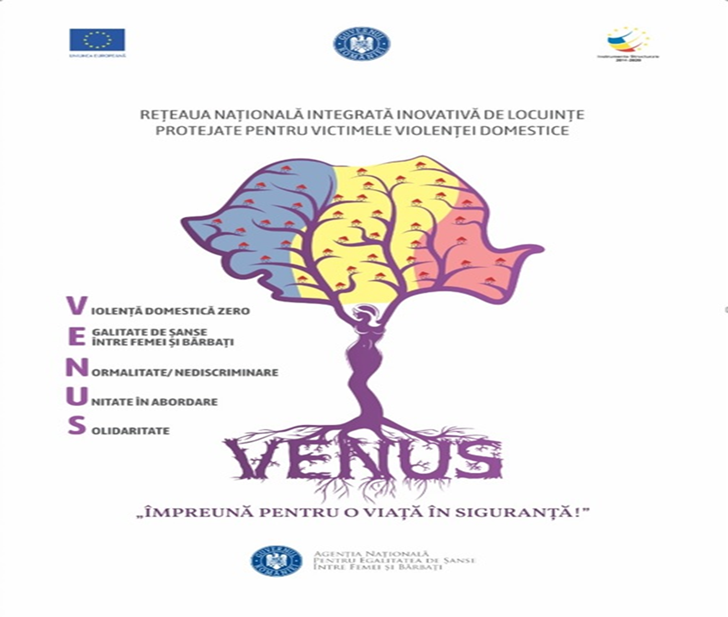 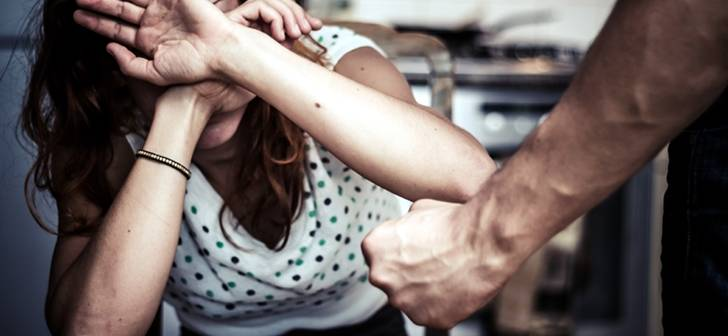 